نموذج حجز مختبر حاسوب للمحاضرات  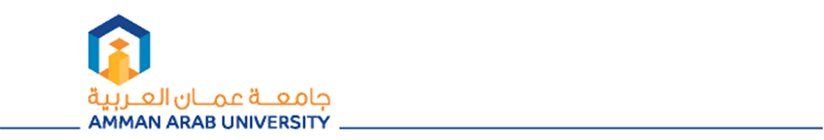    البيانات الأساسيـة   البيانات الأساسيـة   البيانات الأساسيـة   البيانات الأساسيـة   البيانات الأساسيـة   البيانات الأساسيـةاسم الكليةاسم الكليةالقسمالقسمالبرمجيات المطلوب توفرها على اجهزة الحاسوبايام المحاضرةوقت المحاضرةاسم مدرس المادةاسم المادةالرقم123456789101112(Signature) توقيع العميد (Date)  ……………………………………………………………………… : التاريخ20        /          /       :(Signature) توقيع العميد (Date)  ……………………………………………………………………… : التاريخ20        /          /       :(Signature) توقيع العميد (Date)  ……………………………………………………………………… : التاريخ20        /          /       :(Signature) توقيع العميد (Date)  ……………………………………………………………………… : التاريخ20        /          /       :(Signature) توقيع العميد (Date)  ……………………………………………………………………… : التاريخ20        /          /       :(Signature) توقيع العميد (Date)  ……………………………………………………………………… : التاريخ20        /          /       :ملاحظات مدير مركز الحاسوب………………………………………………………………………………………………………………………………………………………………………………………….………………………………………………………………………………………………………………………………………………………………………………………….توقيــع مدير مركز الحاسوب                              (Signature)التوقيــع (Date)  ………...……………………………………………………………… : التاريخ20        /          /       : 